INSCRIPCIÓN CAMPAMENTO CONCILIAMOS  9 DE OCTUBRE. NOMBRE					             APELLIDOS:FECHA DE NACIMIENTO:	                                             CURSO QUE CURSA:DOMICILIO:				                              EMAIL:NOMBRE DEL PADRE                                                                    NOMBRE DE LA MADRE			             TELÉFONOS DE AVISO:CENTRO EDUCATIVO AL QUE PERTENECE:CUOTA: 5 €Los niños acuden con su almuerzo y botella de agua, perfectamente identificada.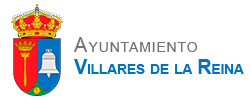 Remitir esta hoja inscripción y el pago al correo: juventud@villaresdelareina.es   o entregándolo en el Centro de Ocio y Deportes.INDICANDO EN EL ASUNTO EL NOMBRE DEL NIÑ@ INSCRITO EN LA ACTIVIDAD.Pagos de cuotas de forma telemática o directamente, en el Centro de Ocio y Deportes.Caja Rural: ES22 3016 0130 61 21103 71727Unicaja: ES58 2103 2363 02 00365 80370Caixa Bank: ES02 2100 7003 21 02000 07906 AL INICIO DE LA ACTIVIDAD SE DEBE ENTREGAR LA HOJA FIRMADA DE LA DECLARACION RESPONSABLE.___NO autorizo a que se obtengan o difundan imágenes de mi hijo o hija.* Si el niño en el control de temperature,  tiene 37º no puede incorporarse en la actividad.Pago por transferencia bancaria:Los datos facilitados en esta inscripción, están de acuerdo con lo establecido en el Real Decreto 1720/2017, de 21 de Diciembre, por el que se aprueba el Reglamento de Desarrollo de la ley vigente Ley Orgánica 15/1999 de 13 de Diciembre, de Protección de Datos de Carácter Personal. Los datos de esta inscripción serán tratados por el Ayuntamiento de Villares de la Reina